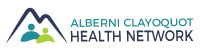 Table of Partners MinutesWednesday, December 18th @ 9:30 amACRD, 3008 5th Avenue, Port Alberni, BCAttendees:	Penny Cote (Chairperson), Marcie DeWitt, Esther Pace, Dan Schubart, Laurie Bird, Patty Edwards, Anna Lewis, Josie Osborne, Margaret Morrison, Susan Fox, Marie Duperreault, Willa ThorpeRegrets:	Wes Hewitt, Sandra TateCALL TO ORDERThe Chairperson called the meeting to order at 9:35 am.The Chairperson acknowledged we are on the territories of the Hupacasath and Tseshaht First Nations.APPROVAL OF AGENDA & MINUTESThe Agenda for December 18th, 2019 was approved.	The Meeting Minutes of October 18th, 2019 were approved.REPORTSCoordinator Update:Only four people were present at the November meeting; no minutes were taken. Reviewed the monthly reporting spreadsheet; highlights: supporting other tables when possible, working with Susan on her Master’s Degree focusing on the Social Determinants of Health, as well as recruitment and transit support. Marcie also spoke about a Service Fair on January 27, 2020 from 11:00 to 4:00 pm involving service providers and service users. The Table requested a letter be sent to the ACRD congratulating them on passing the AAP and highlighting the need for increased communications with the West Coast. Marcie also highlighted the Rural Health research project and requested that members of that Table share the information.ToP Recruitment:Marie, Willa, Dan and Wes are leaving the Table.Meeting went In-Camera at 10:03.Discussed obtaining more of a youth presence at the Table. It was suggested that an invitation be extended to ADSS to have students make a Social Justice presentation in the New Year. Members of the Table gave feedback on the applicants.MOTION: To accept all five applicantsMOVED: Marie Duperreault / SECOND: Laurie Bird / CARRIEDMarcie will follow-up with the applicants and conduct their orientations. The Table requested snip-it reviews of the orientation material with all members.2020-2022 Budget Planning:Plan a network capacity-building event to increase learning. A core foundation understanding is important for the five new members to invest.Evaluator, Helen, from Island Health is coming to the February meeting. Will be discussing “Most Significant Change” – bring feedback. 10:30 am – Margaret Morrison entered the meetingThe budget will be brought back to the Table in January.ACHN UPDATESTransit updates:Covered during Coordinator updateACHN Coordinator Contract:Up for renewal in the springWendy Thomson will participateSub-committee needed to review contract (Susan, Josie & Penny volunteered)Marcie will forward background info for reviewPoverty Reduction Funding:Action planning for poverty reductionOpportunity to engage individuals on January 27thApplication due date is February 28thMust apply through a local governmentConference Opportunities:FSG is a North American GroupCollective Impact ForumSpring conference in MinneapolisMarcie will present a proposal at the January meeting regarding costs & benefits for the Table to consider supporting and will apply for the scholarship5. INFORMATION UPDATESMember & Regional Updates and IntroductionsPenny Cote:ACRD Grant-in-Aid deadline is January 31stGoing into budget seasonLaurie Bird:Deferred the Health Care Assistant Program on the West Coast due to low enrollmentMore potential funding in the futureAnna Lewis:Agriculture  $750,000 funding – Food Hub$350,000 ICET funding for commercial processingFarmer’s Institute meeting with Land Commission regarding Bill 15 & 52; will be a Q&A styleAir Quality CouncilDecember 1st exceded provincial limits, was lifted on December 2ndWill send out information on the venting indexMarie Duperreault:West Coast & Tofino Hospital community teams are leading the way for Island Health as far as their methods for preparing to send patients home.Josie Osborne: 14 unit affordable housing units including 3 accessible units are now openWas interesting working with BC Housing on eligibilityHave developed a Municipal Alcohol Policy for events held on municipal property – will begin in 2020Margaret Morrison:Looking at a spring forum as a follow-up to the ones held in the fallAnnual Christmas luncheon had approx. 300 people attend Penny Cote:If anyone is hosting or knows of a Christmas event, please invite the area Directors to be servers.Patty Edwards:Government has unanimously passed the Declaration of the Rights of Indigenous People BillEster Pace:The relationship with the school district has been rejuvenatedMarcie Dewitt:Child Care Planning Report is complete and has been accepted by the ACRD Board11:00 - 15 minute break to invite guests to join the meeting and luncheon.6. ACHN YEAR END PRESENTATIONMarcie provided some highlights from the previous year.MEETING ADJOURN AND NETWORKING LUNCHThe meeting adjourned at 12:00 pm for lunch.  The next meeting of the Table of Partners will be held Wednesday, January 15th at 9:30 am.